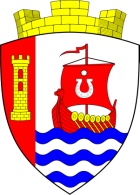 Муниципальное образованиеСвердловское городское поселениеВсеволожского муниципального районаЛенинградской областиАДМИНИСТРАЦИЯПОСТАНОВЛЕНИЕ«   18   »   05   .                                                                             №  191г.п.им. СвердловаВ соответствии с решением совета депутатов муниципального образования «Свердловское городское поселение» Всеволожского муниципального района Ленинградской области от 05.12.2013 № 63 «Об утверждении порядка оказания единовременной материальной помощи гражданам, оказавшимся в трудной жизненной ситуации», решением совета депутатов муниципального образования «Свердловское городское поселение» Всеволожского муниципального района Ленинградской области от 24.03.2015 № 13 «О внесении изменений в решение совета депутатов муниципального образования «Свердловское городское поселение» Всеволожского муниципального района Ленинградской области от 05 декабря 2013 года № 63 «Об  утверждении порядка  оказания единовременной  материальной помощи  гражданам, оказавшимся в трудной жизненной ситуации» администрация муниципального образования «Свердловское городское поселение» Всеволожского муниципального района Ленинградской области (далее – администрация) постановляет:1. Утвердить состав комиссии по оказанию единовременной материальной помощи гражданам РФ, оказавшимся в трудной жизненной ситуации и зарегистрированным на территории муниципального образования «Свердловское городское поселение»  Всеволожского муниципального района Ленинградской области согласно приложению к настоящему постановлению.2. Главному специалисту по культуре и спорту администрации Анацкой Т.В. ознакомить членов комиссии с настоящим постановлением.3. Признать утратившим силу постановление администрации от 08.04.2015 г. № 143. 4.  Настоящее постановление подлежит официальному опубликованию в газете «Всеволожские вести» приложение «Невский берег» и на официальном сайте муниципального образования в сети Интернет.5. Настоящее постановление вступает в силу со дня его официального опубликования.6. Контроль за исполнением  настоящего постановления возложить на заместителя главы администрации по общим вопросам Купина И.В.Глава администрации                                                  А.П. ПавловичПриложениек постановлению администрацииМО «Свердловское городское поселение»от «  18  »   05   №  191Состав комиссии по оказанию единовременной материальной помощи гражданам РФ, оказавшимся в трудной жизненной ситуации и зарегистрированным на территории муниципального образования «Свердловское городское поселение»  Всеволожского муниципального района Ленинградской области1. Председатель комиссии: Купина И.В. - заместитель главы администрации по общим вопросам;2. Заместитель председателя комиссии:Сарычев А.А. - главный специалист-юрист;3. Секретарь комиссии: Анацкая Т.В. - главный специалист по культуре и спорту;4. Члены комиссии:Морозова Е.М. - главный специалист по ЖКХ;Гамеза А.С. – специалист 1 категории - бухгалтер;Матвеева Л.М. - представитель Всеволожской районной организации ветеранов (пенсионеров) войны, труда, вооруженных сил и правоохранительных органов на территории МО «Свердловское городское поселение» (по согласованию);Кузнецова М.М. - депутат совета депутатов МО «Свердловское городское поселение» (по согласованию);Полетаева Н.А. - депутат совета депутатов МО «Свердловское городское поселение» (по согласованию);Коровичева Н.В. - депутат совета депутатов МО «Свердловское городское поселение» (по согласованию).Об утверждении состава комиссии по оказанию единовременной материальной помощи гражданам РФ, оказавшимся в трудной жизненной ситуации и зарегистрированным на территории муниципального образования «Свердловское городское поселение»  Всеволожского муниципального района Ленинградской области